地区懇談会参加申込書【参加申込について】　※　電話による申込受付は対応いたしかねますので、ご了承願います。　※　お知らせいただいた個人情報については、「青森県立高等学校教育改革推進計画第２期実施計画」の策定に関してのみ利用し、第三者に提供することはありません。　※　「当日発言予定の有無」欄については、できるだけ多くの方からご意見をいただきたいと考えているため、事前に発言者数を確認させていただくものです。「発言予定あり」に○を付けた方につきましては、意見交換の際に事務局で氏名を読み上げ、順番に発言していただきます。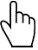 申込先　「青森県教育庁高等学校教育改革推進室」宛て・郵送の場合　　　⇒　〒030-8540　青森市長島１－１－１・ＦＡＸの場合　　⇒　０１７－７３４－８００３（添書不要）・電子メールの場合⇒　E-KAIKAKU@pref.aomori.lg.jp【お願い】　新型コロナウイルス感染症対策のため、以下についてご協力をお願いします。　　・参加の際は、マスクの着用をお願いいたします。　　・発熱や咳等、風邪の症状がある場合は、参加をご遠慮いただきますようお願いいたします。以下のとおり青森県立高等学校教育改革推進計画第２期実施計画（案）に関する地区懇談会（追加開催分）に参加します。以下のとおり青森県立高等学校教育改革推進計画第２期実施計画（案）に関する地区懇談会（追加開催分）に参加します。フリガナ氏名住所〒電話番号メールアドレス参加希望地区（○を付けてください）東青地区 ・ 西北地区 ・ 下北地区当日発言予定の有無（○を付けてください）発言予定あり ・ 発言予定なし